EAST DOWN YACHT CLUB EVENT PROPOSAL FORM  Feb 23This is a reproduced skeleton of a standard EDYC form in use since Feb 2015 relating to a proposal to hold an event at EDYC.It’s aim is to outline what is required from the club, in those days from House, Site and Sailing in terms of volunteers, cash, income expenditure etc.A PDF version (hard to complete on computer) is available in the downloads section – see web downloads under Forms in 2018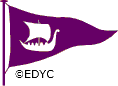 EAST DOWN YACHT CLUBEVENT PROPOSAL FORMNAME OF EVENT ________________________________________DATES OF EVENT ________________________________________SUBMISSION DATE ________________________________________PROPOSER (CLUB, CLASS OR INDIVIDUAL)__________________________________________________________CONTACT DETAILSEMAIL ADDRESS ________________________________________PHONE NUMBER ________________________________________NUMBER OF ENTRIES ________ ENTRY FEE _____________DESCRIPTION OF PROPOSED EVENT                            EXPECTED EXPENDITURE                EXPECTED INCOMEITEMS12345678910PROFITSAILING REQUIREMENTS12345SITE REQUIREMENTS12345HOUSE REQUIREMENTS12345EXECUTIVE COMMITTEE COMMENTSIncluding approval or otherwise – eg deferred to another meeting